Publicado en Madrid el 07/06/2021 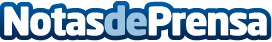 Cómo acelerar las reservas y soporte a los clientes en hoteles con WhatsApp: hotels-quality.comAhora empieza un momento de recuperación para las actividades relacionadas con los viajes y el alojamiento, tras un largo año de confinamiento y restricciones muy duras, para todas las reservas tanto nacionales como internacionales empiezan a despegarDatos de contacto:Cesar Martin+34627524218Nota de prensa publicada en: https://www.notasdeprensa.es/como-acelerar-las-reservas-y-soporte-a-los Categorias: Nacional Finanzas Marketing Turismo E-Commerce Dispositivos móviles http://www.notasdeprensa.es